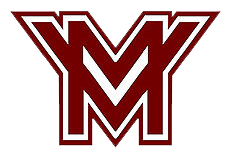 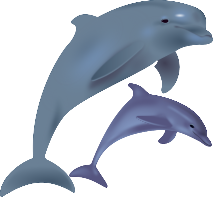 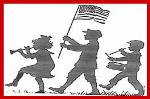 Mount Vernon Pyramid
Back to School 
Resource Fair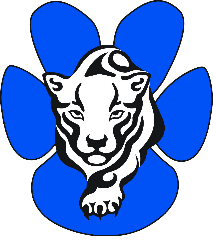 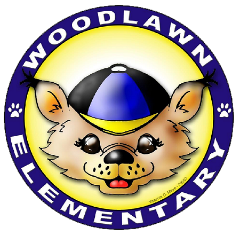 Date:  August 14, 2018Time: 2:00-6:00 p.m.Location: Mount Vernon High School
8515 Old Mt. Vernon Rd Alexandria, VA 22309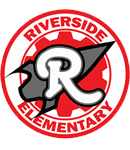 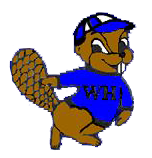 Free basic school supplies for students in needFree health screenings for childrenInformation about getting involved at your child’s schoolHelp registering for a parent account to track academic progress and important student informationRepresentatives from community organizations, FCPS offices and Fairfax County programs offering information and assistance for families.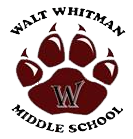 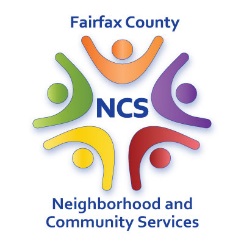 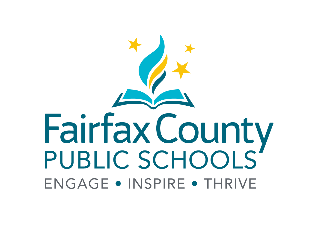 